Vermischte Aufgabe – Sinus, Cosinus und TangensTrage die Seiten ein:	tan() = _____			tan() = _____	sin() = _____			sin() = _____	cos( )= _____			cos() = _____Von einem rechtwinkeligen Dreieck sind die Hypotenuse c=56,5cm und der Winkel  = 44,5° gegeben. Stelle die Situation graphisch da. Berechne die Ankathete a und die Gegenkathete b. Eure Klasse geht ins Schwimmbad. Dort gibt es eine Rutsche. Um auf die Rutsche zu gelangen, muss man 20 Treppen zu je 15cm hinaufgehen. Der Winkel  zwischen der Rutsche und der Treppe beträgt 52°.  Zeichne die Situation. Berechne die Distanz vom Ende der Rutsche zur Treppe. Wie lange ist die Rutsche?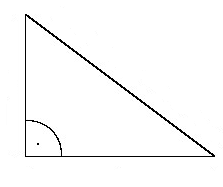 